Argument Rubric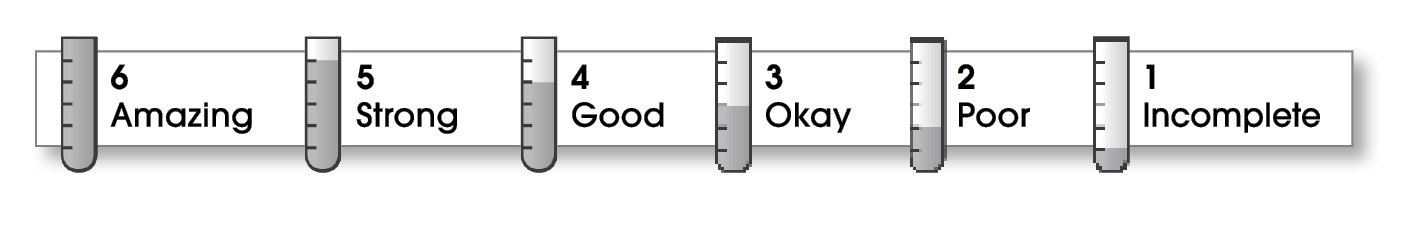 Comments:    © Thoughtful Learning	For Writers Express Name:Title:StructureThe writing . . . begins by introducing the topic and stating an opinion about it.supports the opinion in the middle part.focuses on one main supporting reason in each middle paragraph.ends by restating the opinion and calling readers to action.The writing . . . begins by introducing the topic and stating an opinion about it.supports the opinion in the middle part.focuses on one main supporting reason in each middle paragraph.ends by restating the opinion and calling readers to action.Ideasprovides a clear, effective opinion statement.provides a variety of reasons and strong evidence to support the opinion. sounds sincere and knowledgeable.   uses precise nouns and active verbs. provides a clear, effective opinion statement.provides a variety of reasons and strong evidence to support the opinion. sounds sincere and knowledgeable.   uses precise nouns and active verbs. Conventionsuses end punctuation and commas correctly.correctly capitalizes first words and proper nouns.avoids spelling errors.correctly uses words (there, they’re, their).uses end punctuation and commas correctly.correctly capitalizes first words and proper nouns.avoids spelling errors.correctly uses words (there, they’re, their).